                                                                                                     ACTA :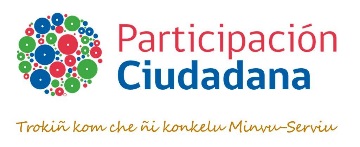 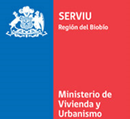 , LUGAR	: Sala de Reuniones SERVIU ConcepciónHORA INICIO: 10:00PARTICIPANTES: Se adjunta lista de asistenciaEXCUSAS:DESARROLLO:HORA DE TÉRMINO:FIRMAS: 13:40MATERIAPARTICIPACIÓN CIUDADANA: CONSEJO DE LA SOCIEDAD CIVILFECHA18 de Junio del 2018ASUNTO  Sesión COSOC  Regional MATERIAEvaluación Cuentas Públicas, Plan Trabajo 2018 y Elección  COSOC